            Муниципальное бюджетное дошкольное образовательное учреждениедетский сад № 49 «Белоснежка» общеразвивающего вида с приоритетным осуществлением деятельности по художественно – эстетическому развитию детей второй категории пос. Каяльский  ОТЧЁТ о подготовке выпускного праздника«Первоклассные ребята покидают детский сад!»в подготовительной группе «Солнышко» в МБДОУ д/с  № 49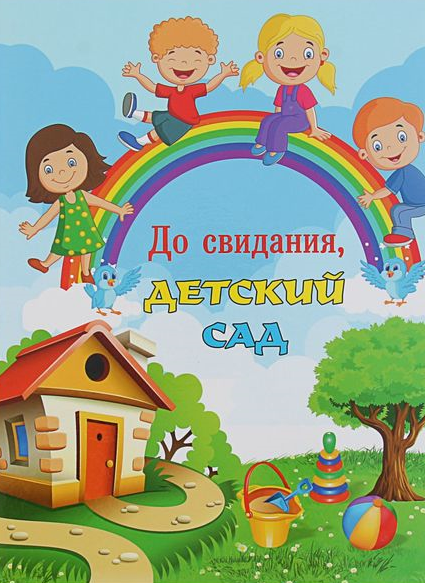 2023 годОТЧЁТ о подготовке выпускного праздника«Первоклассные ребята покидают детский сад!»в подготовительной группе «Солнышко» в МБДОУ д/с  № 49Месяц Май сегодня с нами,И поэтому мы с вами,Окунулись с головойВ предстоящий выпускной!    Выпускной бал в детском саду — это самый трогательный, самый незабываемый из всех праздников. Слово «выпускной бал» у всех без исключения вызывает определенные ассоциации. Это расставание, грусть, добрые напутствия. Выпускной бал — символ окончания прекрасной детсадовской поры. И этот праздник должен остаться в памяти выпускников навсегда.    Выпускной в детском саду – очень важный праздник для детей и их родителей. Он приходит совершенно неожиданно. Казалось бы, только вчера Вы привели своих малышей, а сегодня уже пора прощаться с этим уютным местом, которое стало для детишек настоящим вторым домом.   По традиции в нашем учреждении в конце мая проводится выпускной бал. В нашем детском саду мы стараемся сделать всё для того, чтобы для наших выпускников и их родителей этот праздник стал незабываемым.   Для детей – это первый в их жизни выпускной, пусть хоть и из детского сада.   Для родителей – это   ещё один преодолённый вместе с детьми рубеж.              А для педагогов – это ещё одно расставание с любимыми воспитанниками. Подготовка к выпускному утреннику проходит в очень волнительной и ответственной обстановке. Дети разучивают песни про детский сад, с энтузиазмом и зажигательным азартом готовят новые танцы, а еще, оставляют на память садику свои картины.  Какие-то песни дети поют с радостным настроением, а про какие-то просят «А может эту петь не будем? Она очень грустная, давайте без неё!», и в эти минуты не только чувствительные девочки, но даже, и отважные мальчики, прячут слезы скорой разлуки.  И воспитателям тоже очень трудно не поддаться общему настроению. Наши дети готовятся попрощаться с детским садом и перейти к новому жизненному этапу – поступлению в школу. 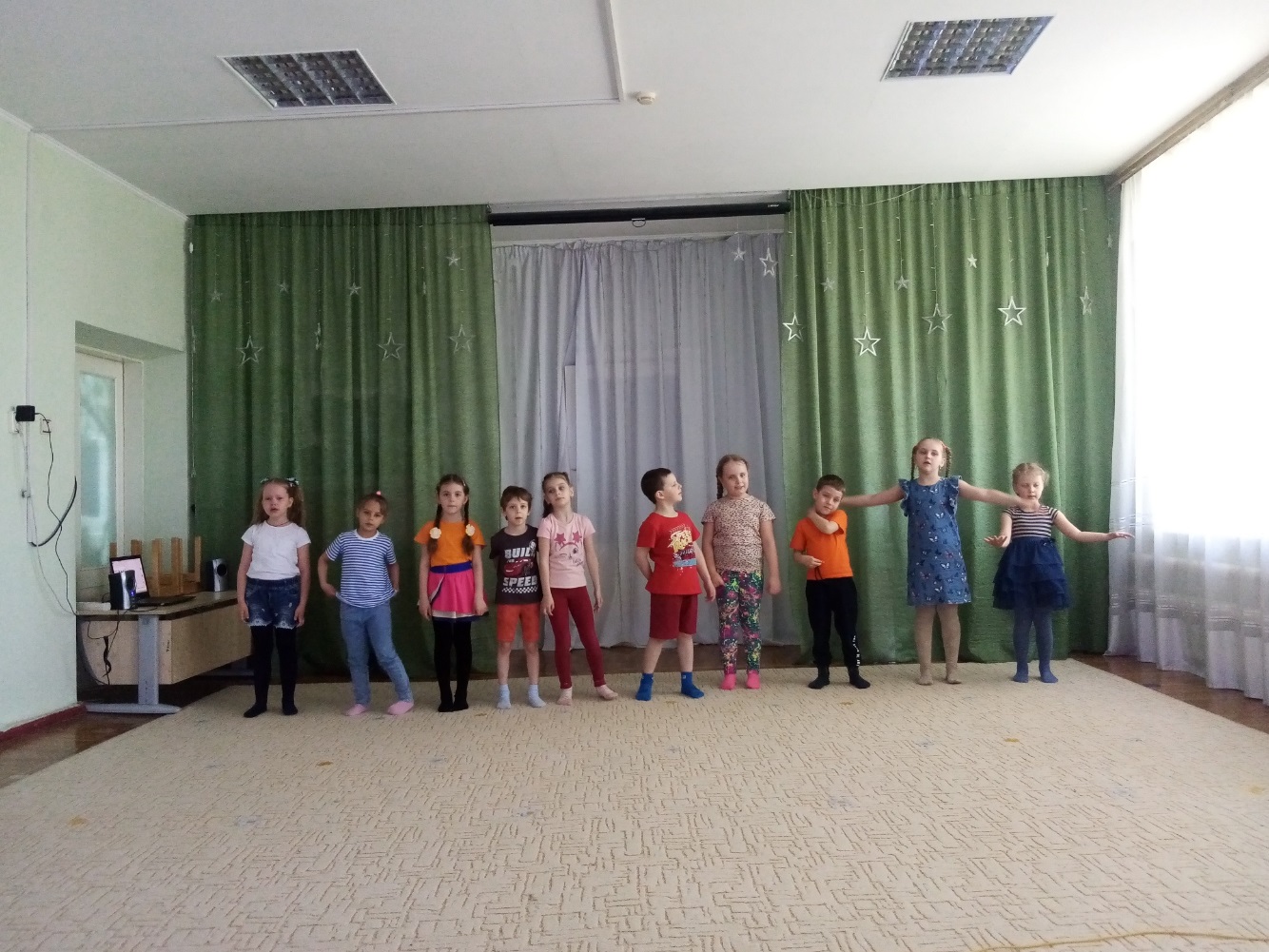 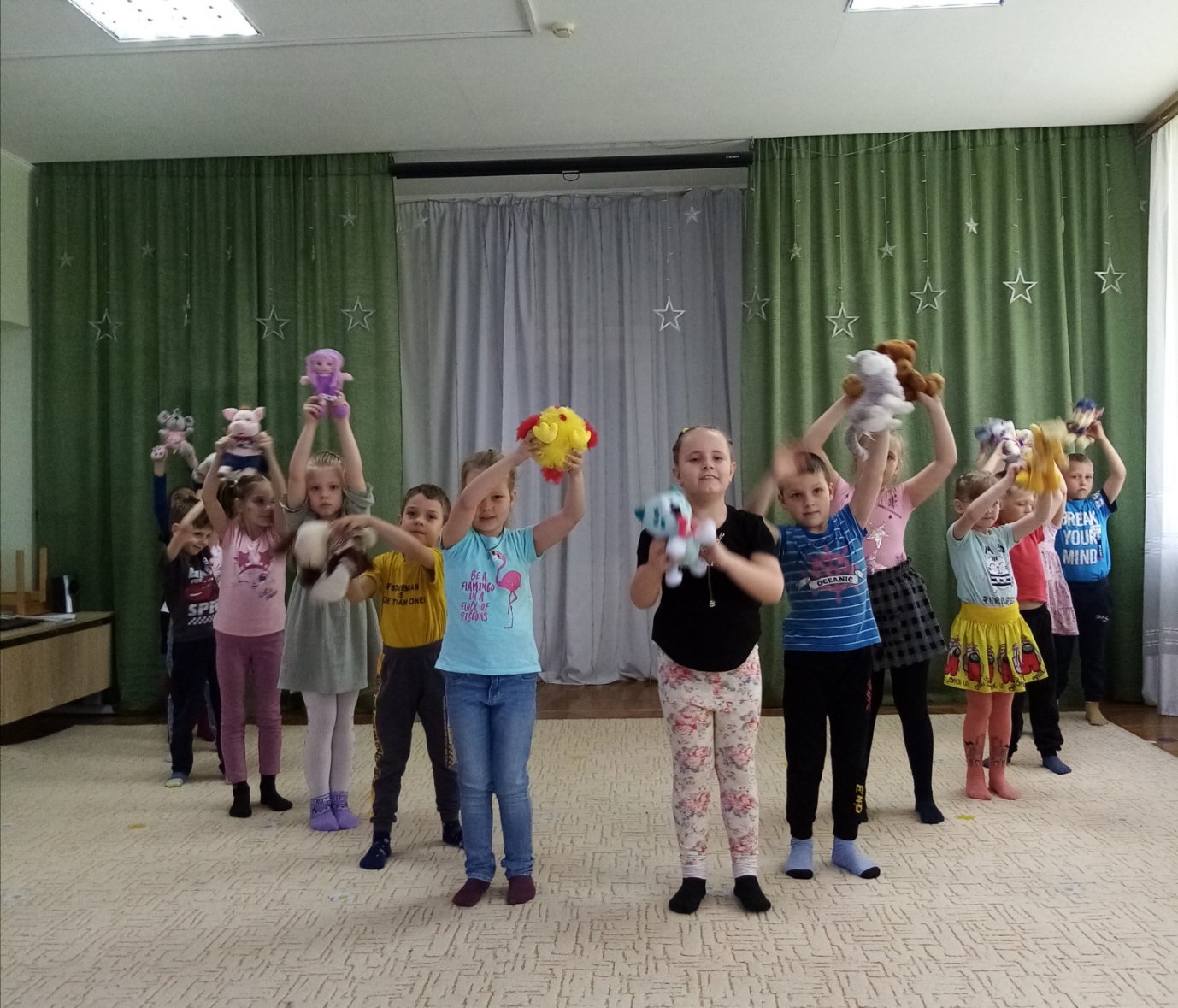 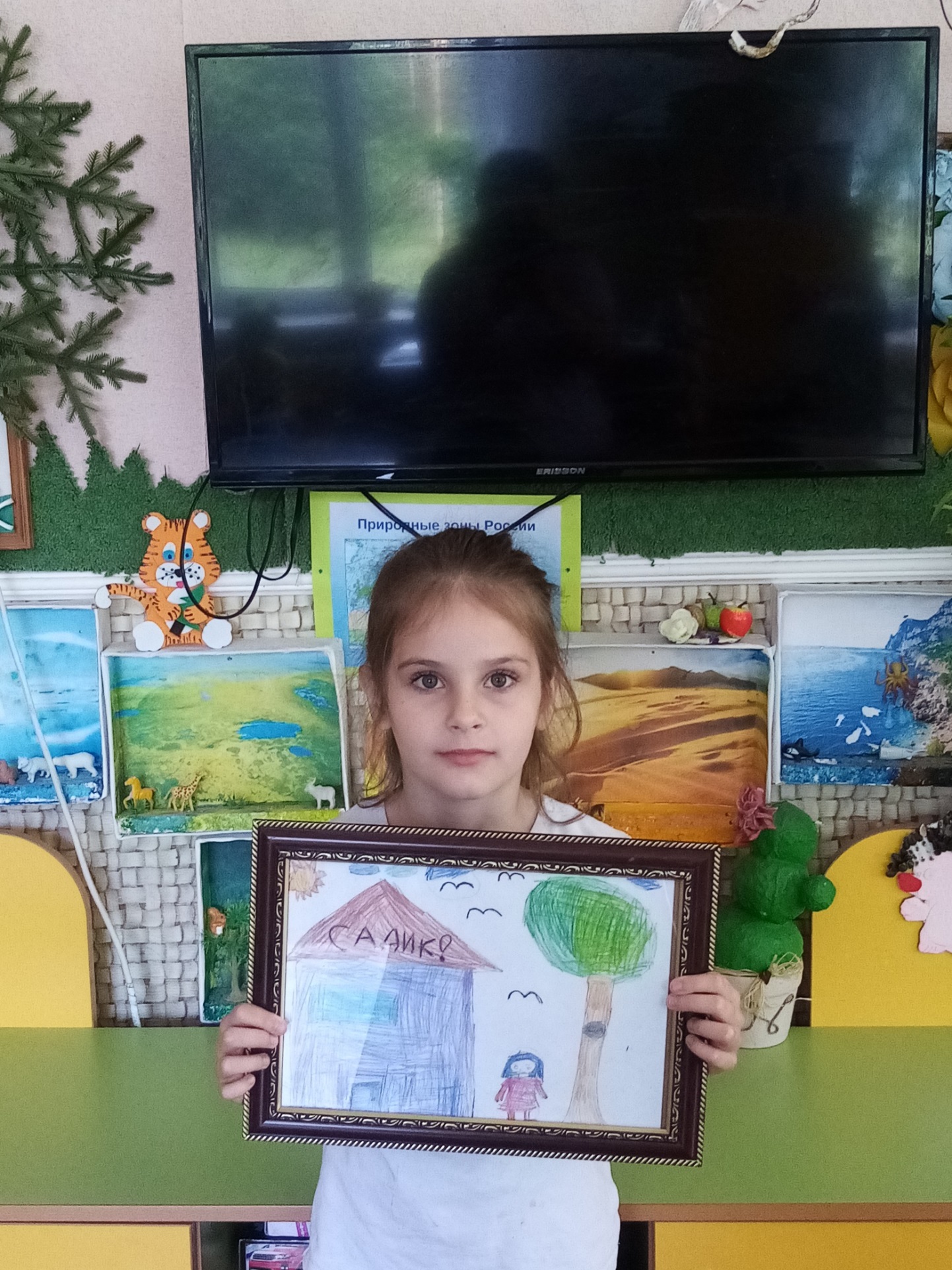 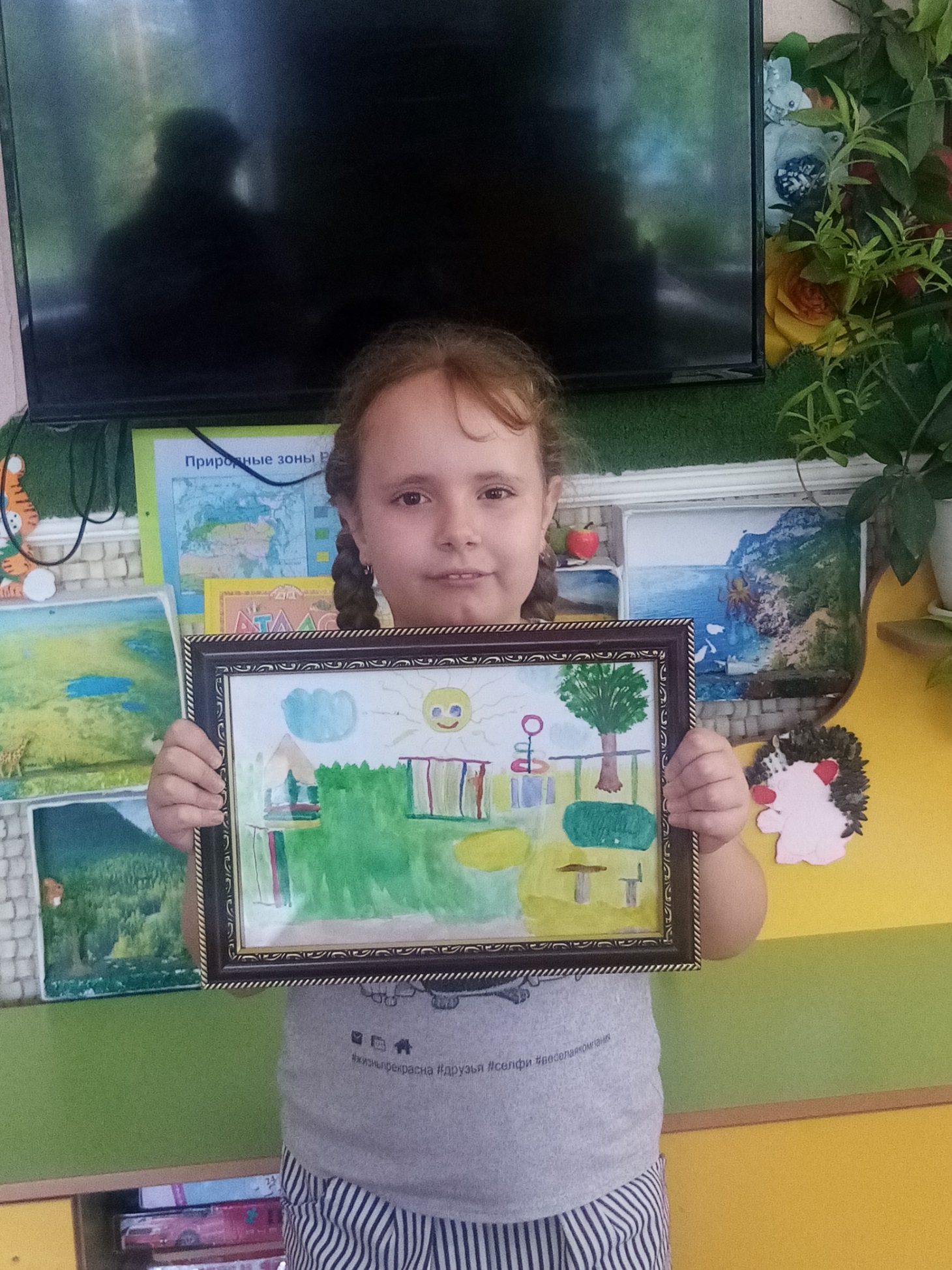 